                                        ÖZGEÇMİŞ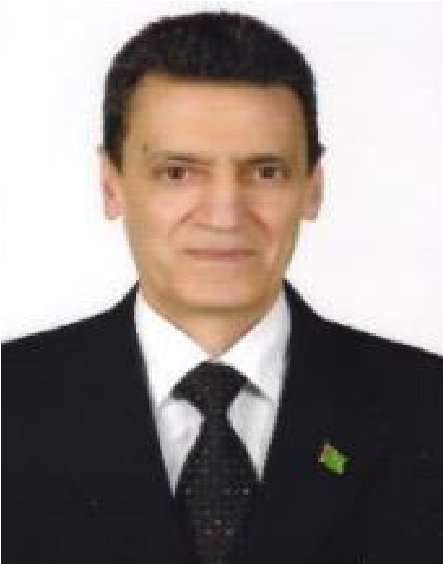 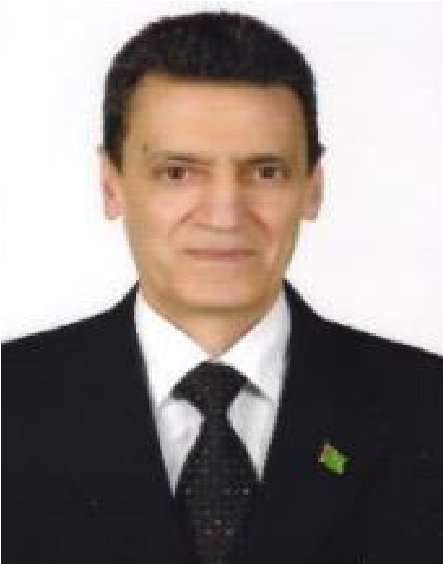 GENELEĞİTİMYABANCI DİL DURUMU AKADEMİK VE MESLEKİ DENEYİMDÜZENLEME TARİHİ 01.08.202201.08.202201.08.2022T.C KİMLİK NOYab. Kimlik No: 99736022738Yab. Kimlik No: 99736022738Yab. Kimlik No: 99736022738ÜNVANI ADI SOYADIDoç. Dr. BERDI SARYYEVDoç. Dr. BERDI SARYYEVDoç. Dr. BERDI SARYYEVYAZIŞMA ADRESİAnkara Üniversitesi Dil ve Tarih-Coğrafya Fakültesi, Çağdaş Türk Lehçeleri ve Edebiyatları BölümüAnkara Üniversitesi Dil ve Tarih-Coğrafya Fakültesi, Çağdaş Türk Lehçeleri ve Edebiyatları BölümüAnkara Üniversitesi Dil ve Tarih-Coğrafya Fakültesi, Çağdaş Türk Lehçeleri ve Edebiyatları BölümüDOĞUM YILI ve YERİ13.07. 1954 Bereket İlçesi, Balkan İli,  Türkmenistan 13.07. 1954 Bereket İlçesi, Balkan İli,  Türkmenistan 13.07. 1954 Bereket İlçesi, Balkan İli,  Türkmenistan TEL310-32-80 / 17-11 GSM0537 980 44 36E-POSTAberdisariyev@gmail.comFAX-EV ADRESİGözaydın Apt. 22/29 Altay Mah. Eryaman I Etap /Etimesgut ANKARAGözaydın Apt. 22/29 Altay Mah. Eryaman I Etap /Etimesgut ANKARAGözaydın Apt. 22/29 Altay Mah. Eryaman I Etap /Etimesgut ANKARAKAN GRUBU AB (-)AB (-)AB (-)EVLİLİK DURUMU Dul (Eşi vefat eden 13.06.2021) Dul (Eşi vefat eden 13.06.2021) Dul (Eşi vefat eden 13.06.2021) MEZUNİYET TARİHİDERECEÜNİVERSİTE – FAKÜLTE – BÖLÜM/ANA BİLİM DALI1960-1970Orta Okul Orta Okul No:4 Balakn Türkmenistan1979Üniversite MezunuTürkmen Devlet Üniversitesi, Türkmen Filoloji Fakültesi, Türkmen Dili ve Edebiyatı Bölümü1980-1984Araştırma GörevlisiTürkmenistan Milli Eğitim Bakanlığı Pedagoji İlimleri Araştırma Enstitüsü 1984-1988Yüksek LisansTürkmenistan Bilimler Akademisi Mahtumkulu Dil ve Edebiyat Araştırmaları Enstitüsü1989-1991DoktoraTürkmenistan Bilimler Akademisi Mahtumkulu Dil ve Edebiyat Araştırmaları Enstitüsü, Sözlük Bölümü2015 (Akademik Kurulda savundum)Prof. Dr. Unvanı için (onay bekleme aşamasında)Türkmenistan Bilimler Akademisi YABANCI DİL DERECEDERS ALDIĞI YER RUSÇA İYİ Türkmen Devlet Üniversitesi, AşkabatALMANCAORTA TÜRKMENİSTAN BİLİMLER AKADEMİSİKURUM/KURULUŞÜLKEŞEHİRBÖLÜM/BİRİMGÖREVGÖREV DÖNEMİMEB Pedagoji EnstitüsüTürkmenistanAşkabatTürkmen DiliAraştırmacı1980-1984Azadı EnstitüsüTürkmenistanAşkabatTürkmen Dili Okutman1984-1988Azadı EnstitüsüTürkmenistanAşkabatTürkmen Dili Bölüm Başkanı1988-1991Azadı EnstitüsüTürkmenistanAşkabatTürkmen Dili Dekan1991-1993TİKATürkiyeAnkaraOrtak TürkçeUzman1994-1997Ankara ÜniversitesiTürkiyeAnkaraDTC / ÇTLÖğretim Üyesi1997- 